Bucles whileEste es un tipo de bucle que ocurre mientras una condición es verdadera (TRUE).La operación se realiza hasta que se llega a cumplir un criterio previamente establecido. El modelo de while es: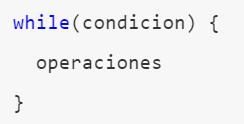 Con esto le decimos a R: “mientras esta condición sea verdadera, haz estas operaciones”.La condición generalmente es expresada como el resultado de una o varias operaciones de comparación, pero también puede ser el resultado de una función.Probemos sumar +1 a un valor, mientras que este sea menor que 5. Al igual que con for, necesitamos la función print() para mostrar los resultados en la consola.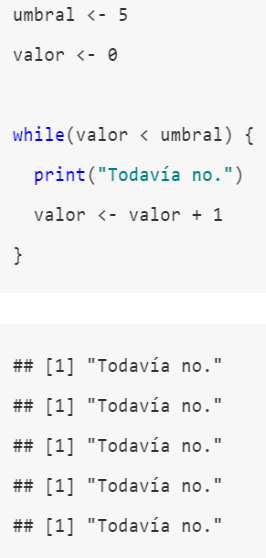 A continuación, vamos a ver un ejemplo:## Esta serie tiende a cero cuando n tiende a infinito## f( n ) = f(n - 1) / n## f( 0 ) = 5## Va a tomar los valores:## f(0)=5, f(1)=5, f(2)=5/2, f(3)=(5/2)/3, f(4)=((5/2)/3)/4, ...= 5## Para calcular los sucesivos valores de la serie, llegando hasta un valor## menor a 0.001 (o sea: f( n ) < 0.001)f <- 5 ## Valor inicialn <- 0while(f > 0.001) {  n <- n + 1  f <- f / n  print(f)